,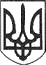 РЕШЕТИЛІВСЬКА МІСЬКА РАДАПОЛТАВСЬКОЇ ОБЛАСТІРОЗПОРЯДЖЕННЯ28 квітня  2023 року                                                                                          №  112Про створення комісії з визначення кандидатів на отримання грошових винагород здобувачам освіти та педагогічним працівникам закладів освіти Решетилівської міської ради за результатами 2022-2023 навчального року	Керуючись ст. 25 Закону України ,,Про місцеве самоврядування в Україні”, ст. 25, 53, 54 Закону України ,,Про освіту’’, ст. 16 Закону України ,,Про повну загальну середню освіту’’, Програмою ,,Освіта Решетилівської громади на 2023-2025 роки”, затвердженою рішенням Решетилівської міської ради від 18.11.2022 №1191-27-VIII, рішеннями Решетилівської міської ради від 15.05.2020 № 976-34-VІІ ,,Про затвердження Положення про грошові винагороди здобувачам освіти та педагогічним працівникам закладів освіти Решетилівської міської ради’’, від 28.05.2021 № 481-8-VІІІ ,,Про внесення змін до  Положення про грошові винагороди здобувачам освіти та педагогічним працівникам закладів освіти Решетилівської міської ради’’, ЗОБОВ’ЯЗУЮ:      1. Створити Комісію щодо визначення здобувачів освіти та педагогічних працівників закладів освіти Решетилівської міської територіальної громади за результатами 2022-2023 навчального року, для яких буде здійснено виплати грошових винагород (далі -  Комісія) у складі:      2. Керівникам закладів освіти міської ради, відповідно до затвердженого Положення  про грошові винагороди здобувачам освіти та педагогічним працівникам закладів освіти Решетилівської міської ради (далі - Положення) подати у відділ освіти Решетилівської міської ради до 19.05.2023 списки здобувачів освіти та педагогічних працівників у електронному вигляді (додатки 1, 2, 3), до 03.06.2023 – у паперовому (клопотання про нагородження, списки здобувачів освіти та педагогічних працівників,  документи відповідно до п. 3.5  розділу 3  Положення для кожного здобувача освіти зазначеного у додатку 3).3. Комісії до 15.06.2023 узагальнити подану закладами освіти міської ради інформацію.	4./Контроль за виконанням даного розпорядження покласти на першого заступника міського голови Сивинську І.В.Міський голова	О.А. ДядюноваСивинська Інна Василівна - перший заступник міського голови, голова комісіїКостогриз Алла Миколаївна                                    - начальник відділу освіти Решетилівської міської ради, заступник голови комісіїПустяк Леся Юріївна- спеціаліст І категорії відділу освіти Решетилівської міської ради, секретар комісіїЧлени комісії:Члени комісії:Арабова Яна Сергіївна - спеціаліст І категорії відділу освіти Решетилівської міської радиКордубанМаксим Вадимович - головний спеціаліст відділу культури, молоді, спорту та туризму виконавчого комітету Решетилівської міської ради